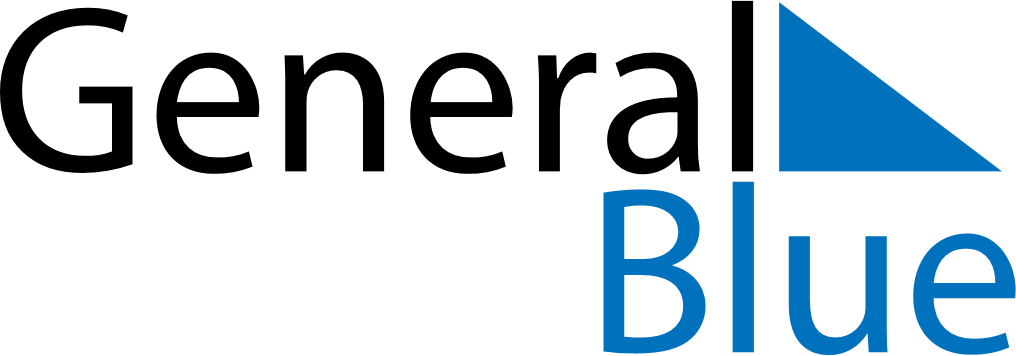 June 2019June 2019June 2019June 2019June 2019June 2019UkraineUkraineUkraineUkraineUkraineUkraineSundayMondayTuesdayWednesdayThursdayFridaySaturday12345678910111213141516171819202122PentecostPentecost23242526272829Constitution Day30NOTES